Finance Services (813) 794-2268MEMORANDUMDate:	July 8, 2021 To:	School Board MembersFrom:	Michelle Williams, Interim Director of Finance ServicesRe:	Attached Warrant List for the Week Ending July 13, 2021Please review the current computerized list. These totals include computer generated, handwritten, electronic funds transfer (EFT) and cancelled checks.Warrant Numbers 953321-953422………………………………………………………………..…..$3,068,203.85 Total Disbursements…………………………………………………………………$3,068,203.85Disbursements by FundFund 1100……………………………………………….………………………………………...……….$759,926.88Fund 2932……………………………………………….………………………………………...………….$3,750.00Fund 2933………………………………………..…….……………….…….……..……….…...…………...$3,750.00Fund 3717……………………………………………….………………………………………...……………$379.00Fund 3721……………………………………………….………………………………………...………...$16,360.00Fund 3722……………………………………………………………………………………..…..…….........$95,949.75Fund 3900……………………...…………………………..…………………….…….…..………………….$37,266.34Fund 3904…....……………….…………………………...………….………………….………….………..$25,738.72Fund 3905………………………………..….....……………...………………………………………….....$703,611.13Fund 3928………………………………………………………………………………...……………...……$5,755.20Fund 3929……………………………………………………………………………..…………………........$4,938.16Fund 3932……………………………………………………………………………...……………..……...$95,591.04Fund 4100……………………………………………………………………………...………………….....$73,980.28Fund 4210……………………………………………………………………………...………..……….....$118,945.50Fund 7111……………………………………………………...…………………………...…..…………..$894,723.36Fund 7130……………………………………………………...………………………...…..………….…….$9,289.59Fund 7921………………………………………………………………………………...…….…………..$169,835.48Fund 7922………………………………………………………………………….……..……...…….........$25,262.89Fund 7923………………………………………………………………………….……..……...……...........$6,533.00Fund 7940………………………………………………………………………….……..……...……...........$8,691.99Fund 8915………………………………………………………………………….……..……...……...........$6,976.60Fund 9210………………………………………………………………………….……..……...……..............$948.94The warrant list is a representation of two check runs. Confirmation of the approval of the warrant list for the week ending July 13, 2021 will be requested at the July 27, 2021 School Board meeting.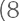 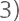 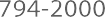 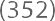 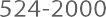 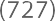 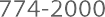 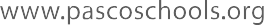 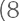 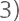 